５－３．日常生活のこと（食事）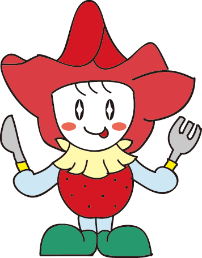 記入日　　　　　年　　　月　　　日（　　歳）食事自分で食べる□自立□自立□見守り□見守り□見守り□見守り□一部介助□一部介助□一部介助□一部介助□一部介助□全介助□全介助食事自分で飲める□自立□自立□見守り□見守り□見守り□見守り□一部介助□一部介助□一部介助□一部介助□一部介助□全介助□全介助食事料理の形態□普通□普通□あら刻み□あら刻み□あら刻み□あら刻み□細刻み□細刻み□細刻み□細刻み□細刻み□流動食□流動食食事そしゃく□よく噛める□よく噛める□よく噛める□よく噛める□丸のみしやすい□丸のみしやすい□丸のみしやすい□丸のみしやすい□丸のみしやすい□噛めない□噛めない□噛めない□噛めない食事使用器具□箸□フォーク□フォーク□フォーク□フォーク□スプーン□スプーン□スプーン□ストロー□ストロー□ストロー□ストロー□手づかみ食事アレルギー無有（　　　　　　　　　　　　　　　　　　　）有（　　　　　　　　　　　　　　　　　　　）有（　　　　　　　　　　　　　　　　　　　）有（　　　　　　　　　　　　　　　　　　　）有（　　　　　　　　　　　　　　　　　　　）有（　　　　　　　　　　　　　　　　　　　）有（　　　　　　　　　　　　　　　　　　　）有（　　　　　　　　　　　　　　　　　　　）有（　　　　　　　　　　　　　　　　　　　）有（　　　　　　　　　　　　　　　　　　　）有（　　　　　　　　　　　　　　　　　　　）有（　　　　　　　　　　　　　　　　　　　）食事食事回数　　回食欲食欲□旺盛□旺盛□旺盛□旺盛□普通□普通□普通□なし□なし□なし食事好き嫌い□なし□なし□なし□なし□少しある□少しある□少しある□少しある□少しある□多い□多い□多い□多い食事好き嫌い好きなもの好きなもの好きなもの好きなもの好きなもの好きなもの好きなもの好きなもの好きなもの好きなもの好きなもの好きなもの好きなもの食事好き嫌い嫌いなもの嫌いなもの嫌いなもの嫌いなもの嫌いなもの嫌いなもの嫌いなもの嫌いなもの嫌いなもの嫌いなもの嫌いなもの嫌いなもの嫌いなもの食事薬の飲ませ方食事医療的ケア食事その他注意すること